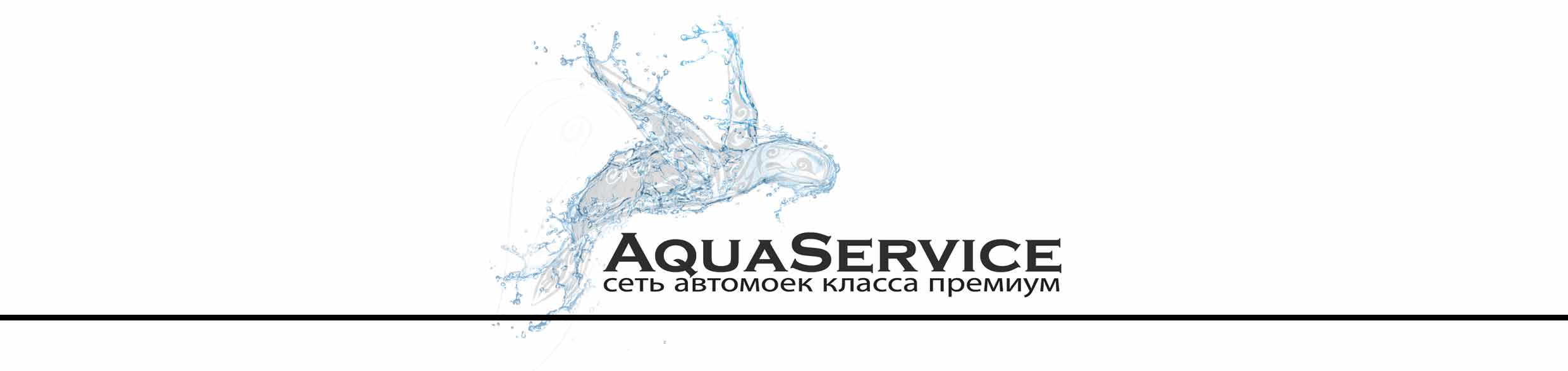 Коммерческое предложениеУважаемый руководитель!            Компания AquaService рада предложить Вам услуги качественной мойки автомобилей на взаимовыгодных условиях. Суть нашего предложения заключается в предоставлении Вашему предприятию и Вашим сотрудникам услуг качественной мойки автомобилей, как служебных, так и персональных. Основная идея предложения сводится к следующему: Ваши сотрудники получают круглосуточный доступ к услугам мойки автомобилей на любых из наших шести автомоек. Расчет за оказанные услуги производиться ежемесячно, по безналичному расчету, по факту предоставленных за месяц услуг, на основании заключенного с нами договора. Такая схема обладает рядом преимуществ:Ваша компания получает возможность отнести стоимость наших услуг на расходы компании, что уменьшает налогооблагаемый доход. Вы получаете возможность удержать стоимость предоставленных услуг из заработной платы сотрудников, либо рассматривать стоимость этих услуг как бонус, премию или иной мотивационный фактор.Ваши сотрудники получают доступ к высококачественной мойке автомобилей на любой из шести моек нашей сети. В случае со служебными автомобилями, такая схема дает полную прозрачность всех затрат, связанных с мойкой автомобилей  и избавляет от необходимости наличных расчетов с водителями.Сеть моек охватывает все районы города. Необходимо отметить, что на любой мойке из нашей сети мы предоставляем полный спектр услуг по мойке автомобилей, включая химическую очистку салона, мойку двигателя автомобиля и пр. Кроме того, при каждой мойке функционируют уютные, комфортабельные кафе. Полный перечень услуг, а также адреса моек нашей сети Вы сможете найти в приложении. Мы принимаем любые формы оплаты, такие как AlaCard, электронные платежные карты Visa, наличный и безналичный расчет.Компания AquaService  на рынке уже более 14-ти лет и зарекомендовала себя с наилучшей стороны. В нашей компании обслуживается более 200 компаний и все они довольны нашим обслуживанием.                             Вы можете смело доверить Ваш автомобиль нашим профессиональным сотрудникам.Автомойки AquaService, расположены по следующим адресам:автомойка «МЕРЕЙ» - г. Алматы, пр. Суюнбая, 2  (супермаркет «MAGNUM» напротив автомагазина «Тулпар»);автомойка «НА ЖАНДОСОВА» - г.Алматы, ул. Жандосова, 87 (за развязкой ул.Саина-ул. Жандосова,  в сторону п.Каменка);автомойка «НА МАНАСА» - г. Алматы, ул. Манаса, 1Б (по ул. Манаса, ниже ул. Шевченко);автомойка  «НА КАЛИНИНА» - г. Алматы, ул. Диваева, 2А(продолжение ул Кабанбай Батыра, в сторону ВОАД);автомойка  «НА ЛУГАНСКОГО» - г. Алматы, ул. Кармысова, 86(за Дворцом Республики)автомойка «НА АЙМАНОВА» - г. Алматы, ул. Айманова, 55 Стоимость услуг указана в приложении №1 (6 листов)С уважением, Сеть автомоек класса премиум «Aqua Service»Номер для связи:  +77011007056Приложение №1ПРАЙС-ЛИСТ на услуги оказываемые автомойкой «МЕРЕЙ»ПРАЙС-ЛИСТ на услуги оказываемые автомойкой «МЕРЕЙ»ПРАЙС-ЛИСТ на услуги оказываемые автомойкой «МЕРЕЙ»ПРАЙС-ЛИСТ на услуги оказываемые автомойкой «МЕРЕЙ»ПРАЙС-ЛИСТ на услуги оказываемые автомойкой «МЕРЕЙ»ПРАЙС-ЛИСТ на услуги оказываемые автомойкой «МЕРЕЙ»ПРАЙС-ЛИСТ на услуги оказываемые автомойкой «МЕРЕЙ»ПРАЙС-ЛИСТ на услуги оказываемые автомойкой «МЕРЕЙ»ПРАЙС-ЛИСТ на услуги оказываемые автомойкой «МЕРЕЙ»тенгеВиды услугВиды услугЛегковые а/м малого класса (ОКА,Тico)Легковые а/м среднего классаДжипы малого класса, МИНИВЕНДжипы прочиеДжипы класса HUMMER, NAVIGATORМикроавтобусы малого,среднего класса, DELICA, EMINA, MersedesМикроавтобусы "Газель", "Соболь", "НIACE"Мойка кузова Мойка кузова 1 600,00 2 100,002 200,002 400,002 700,002 700,002 800,00Мойка салонаМойка салона800,001 200,001 300,001 700,001 900,001 900,001 400,00 – 2 100,00Мойка багажникаМойка багажника400,00500,00500,00500,00500,00тенгеДОПОЛНИТЕЛЬНЫЙ СЕРВИСДОПОЛНИТЕЛЬНЫЙ СЕРВИСДОПОЛНИТЕЛЬНЫЙ СЕРВИСДОПОЛНИТЕЛЬНЫЙ СЕРВИСДОПОЛНИТЕЛЬНЫЙ СЕРВИСДОПОЛНИТЕЛЬНЫЙ СЕРВИСДОПОЛНИТЕЛЬНЫЙ СЕРВИСДОПОЛНИТЕЛЬНЫЙ СЕРВИСДОПОЛНИТЕЛЬНЫЙ СЕРВИСРучная мойкаРучная мойкаРучная мойкаРучная мойкаРучная мойкаРучная мойкаРучная мойка+ 1 000,00+ 1 000,00Мойка двигателяМойка двигателяМойка двигателяМойка двигателяМойка двигателяМойка двигателяМойка двигателяот 6 000,00от 6 000,00Мойка кузова восковым шампунемМойка кузова восковым шампунемМойка кузова восковым шампунемМойка кузова восковым шампунемМойка кузова восковым шампунемМойка кузова восковым шампунемМойка кузова восковым шампунем600,00600,00Мойка одного поликаМойка одного поликаМойка одного поликаМойка одного поликаМойка одного поликаМойка одного поликаМойка одного полика100,00100,00Чистка одного дискаЧистка одного дискаЧистка одного дискаЧистка одного дискаЧистка одного дискаЧистка одного дискаЧистка одного дискаот 500,00от 500,00Очистка стекол (удаление надписей, скотча и др.)Очистка стекол (удаление надписей, скотча и др.)Очистка стекол (удаление надписей, скотча и др.)Очистка стекол (удаление надписей, скотча и др.)Очистка стекол (удаление надписей, скотча и др.)Очистка стекол (удаление надписей, скотча и др.)Очистка стекол (удаление надписей, скотча и др.)от 1000,00от 1000,00Полировка салонаПолировка салонаПолировка салонаПолировка салонаПолировка салонаПолировка салонаПолировка салонаот 5 000,00от 5 000,00Чернение шин силикономЧернение шин силикономЧернение шин силикономЧернение шин силикономЧернение шин силикономЧернение шин силикономЧернение шин силиконом1 200,001 200,00Обдув кузоваОбдув кузоваОбдув кузоваОбдув кузоваОбдув кузоваОбдув кузоваОбдув кузова500,00500,00Кешер двигателяКешер двигателяКешер двигателяКешер двигателяКешер двигателяКешер двигателяКешер двигателяот 2 000,00 – до 4 000,00от 2 000,00 – до 4 000,00Нейтрализатор запаха Нейтрализатор запаха Нейтрализатор запаха Нейтрализатор запаха Нейтрализатор запаха Нейтрализатор запаха Нейтрализатор запаха от 1 000,00от 1 000,00Кешер кузоваКешер кузоваКешер кузоваКешер кузоваКешер кузоваКешер кузоваКешер кузоваот 1 000,00от 1 000,00Силикон проемов (в зимнее время года) Один проемСиликон проемов (в зимнее время года) Один проемСиликон проемов (в зимнее время года) Один проемСиликон проемов (в зимнее время года) Один проемСиликон проемов (в зимнее время года) Один проемСиликон проемов (в зимнее время года) Один проемСиликон проемов (в зимнее время года) Один проем300,00300,00Спрей замков (в зимнее время года) Один замокСпрей замков (в зимнее время года) Один замокСпрей замков (в зимнее время года) Один замокСпрей замков (в зимнее время года) Один замокСпрей замков (в зимнее время года) Один замокСпрей замков (в зимнее время года) Один замокСпрей замков (в зимнее время года) Один замок200,00200,00Удаление гудрона с кузова Удаление гудрона с кузова Удаление гудрона с кузова Удаление гудрона с кузова Удаление гудрона с кузова Удаление гудрона с кузова Удаление гудрона с кузова от 1 000,00от 1 000,00Мойка мото- транспортаМойка мото- транспортаМойка мото- транспортаМойка мото- транспортаМойка мото- транспортаМойка мото- транспортаМойка мото- транспортаот 1 500,00от 1 500,00Автокресло, коляски Автокресло, коляски Автокресло, коляски Автокресло, коляски Автокресло, коляски Автокресло, коляски Автокресло, коляски от 4 000,00от 4 000,00Нано шампуньНано шампуньНано шампуньНано шампуньНано шампуньНано шампуньНано шампуньот 3 000,00от 3 000,00Кондиционер кожаных поверхностейКондиционер кожаных поверхностейКондиционер кожаных поверхностейКондиционер кожаных поверхностейКондиционер кожаных поверхностейКондиционер кожаных поверхностейКондиционер кожаных поверхностейот 5 000,00от 5 000,00Повышенное загрязнение кузова или салонаПовышенное загрязнение кузова или салонаПовышенное загрязнение кузова или салонаПовышенное загрязнение кузова или салонаПовышенное загрязнение кузова или салонаПовышенное загрязнение кузова или салонаПовышенное загрязнение кузова или салонаот 1 000,00от 1 000,00ХИМЧИСТКА САЛОНАХИМЧИСТКА САЛОНАХИМЧИСТКА САЛОНАХИМЧИСТКА САЛОНАХИМЧИСТКА САЛОНАХИМЧИСТКА САЛОНАХИМЧИСТКА САЛОНАХИМЧИСТКА САЛОНАХИМЧИСТКА САЛОНАХимчистка потолкаХимчистка потолкаХимчистка потолкаХимчистка потолкаХимчистка потолкаХимчистка потолкаот 6 000,00от 6 000,00Химчистка напольного покрытияХимчистка напольного покрытияХимчистка напольного покрытияХимчистка напольного покрытияХимчистка напольного покрытияХимчистка напольного покрытияот 6 000,00от 6 000,00Химчистка сиденьяХимчистка сиденьяХимчистка сиденьяХимчистка сиденьяХимчистка сиденьяХимчистка сиденьяот 2 000,00от 2 000,00Химчистка двериХимчистка двериХимчистка двериХимчистка двериХимчистка двериХимчистка двериот 2 000,00от 2 000,00Химчистка багажникаХимчистка багажникаХимчистка багажникаХимчистка багажникаХимчистка багажникаХимчистка багажникаот 5 000,00от 5 000,00Химчистка поликовХимчистка поликовХимчистка поликовХимчистка поликовХимчистка поликовХимчистка поликовот 2 000,00от 2 000,00Химчистка панелиХимчистка панелиХимчистка панелиХимчистка панелиХимчистка панелиХимчистка панелиот 4 000,00от 4 000,00Химчистка ремней безопасности Химчистка ремней безопасности Химчистка ремней безопасности Химчистка ремней безопасности Химчистка ремней безопасности Химчистка ремней безопасности от 1 000,00от 1 000,00Полная химчистка салона легковой автомашиныПолная химчистка салона легковой автомашиныПолная химчистка салона легковой автомашиныПолная химчистка салона легковой автомашиныПолная химчистка салона легковой автомашиныПолная химчистка салона легковой автомашиныот 40 000,00от 40 000,00Полная химчистка салона автомашины класса ДжипПолная химчистка салона автомашины класса ДжипПолная химчистка салона автомашины класса ДжипПолная химчистка салона автомашины класса ДжипПолная химчистка салона автомашины класса ДжипПолная химчистка салона автомашины класса Джипот 50 000,00от 50 000,00ЧИСТКА САЛОНА МЫЛЬНЫМ РАСТВОРОМЧИСТКА САЛОНА МЫЛЬНЫМ РАСТВОРОМЧИСТКА САЛОНА МЫЛЬНЫМ РАСТВОРОМЧИСТКА САЛОНА МЫЛЬНЫМ РАСТВОРОМЧИСТКА САЛОНА МЫЛЬНЫМ РАСТВОРОМЧИСТКА САЛОНА МЫЛЬНЫМ РАСТВОРОМЧИСТКА САЛОНА МЫЛЬНЫМ РАСТВОРОМЧИСТКА САЛОНА МЫЛЬНЫМ РАСТВОРОМЧистка салона легковой автомашиныЧистка салона легковой автомашиныЧистка салона легковой автомашиныЧистка салона легковой автомашиныЧистка салона легковой автомашиныЧистка салона легковой автомашиныот 5 000,00от 5 000,00Чистка салона автомашины класса ДжипЧистка салона автомашины класса ДжипЧистка салона автомашины класса ДжипЧистка салона автомашины класса ДжипЧистка салона автомашины класса ДжипЧистка салона автомашины класса Джипот 7 000,00 от 7 000,00 ПРАЙС-ЛИСТ на услуги оказываемые автомойкой «НА ЖАНДОСОВА»ПРАЙС-ЛИСТ на услуги оказываемые автомойкой «НА ЖАНДОСОВА»ПРАЙС-ЛИСТ на услуги оказываемые автомойкой «НА ЖАНДОСОВА»ПРАЙС-ЛИСТ на услуги оказываемые автомойкой «НА ЖАНДОСОВА»ПРАЙС-ЛИСТ на услуги оказываемые автомойкой «НА ЖАНДОСОВА»ПРАЙС-ЛИСТ на услуги оказываемые автомойкой «НА ЖАНДОСОВА»ПРАЙС-ЛИСТ на услуги оказываемые автомойкой «НА ЖАНДОСОВА»ПРАЙС-ЛИСТ на услуги оказываемые автомойкой «НА ЖАНДОСОВА»ПРАЙС-ЛИСТ на услуги оказываемые автомойкой «НА ЖАНДОСОВА»тенгеВиды услугВиды услугЛегковые а/м малого класса (ОКА,Тico)Легковые а/м среднего классаДжипы малого класса, МИНИВЕНДжипы прочиеДжипы класса HUMMER, NAVIGATORМикроавтобусы малого,среднего класса, DELICA, EMINA, MersedesМикроавтобусы "Газель", "Соболь", "НIACE"Мойка кузова Мойка кузова 1 600,00 2 100,002 200,002 400,002 700,002 700,002 800,00Мойка салонаМойка салона800,001 200,001 300,001 700,001 900,001 900,001 400,00 – 2 100,00Мойка багажникаМойка багажника400,00500,00500,00500,00500,00тенгеДОПОЛНИТЕЛЬНЫЙ СЕРВИСДОПОЛНИТЕЛЬНЫЙ СЕРВИСДОПОЛНИТЕЛЬНЫЙ СЕРВИСДОПОЛНИТЕЛЬНЫЙ СЕРВИСДОПОЛНИТЕЛЬНЫЙ СЕРВИСДОПОЛНИТЕЛЬНЫЙ СЕРВИСДОПОЛНИТЕЛЬНЫЙ СЕРВИСДОПОЛНИТЕЛЬНЫЙ СЕРВИСДОПОЛНИТЕЛЬНЫЙ СЕРВИСРучная мойкаРучная мойкаРучная мойкаРучная мойкаРучная мойкаРучная мойкаРучная мойка+ 1 000,00+ 1 000,00Мойка двигателяМойка двигателяМойка двигателяМойка двигателяМойка двигателяМойка двигателяМойка двигателяот 6 000,00от 6 000,00Мойка кузова восковым шампунемМойка кузова восковым шампунемМойка кузова восковым шампунемМойка кузова восковым шампунемМойка кузова восковым шампунемМойка кузова восковым шампунемМойка кузова восковым шампунем600,00600,00Мойка одного поликаМойка одного поликаМойка одного поликаМойка одного поликаМойка одного поликаМойка одного поликаМойка одного полика100,00100,00Чистка одного дискаЧистка одного дискаЧистка одного дискаЧистка одного дискаЧистка одного дискаЧистка одного дискаЧистка одного дискаот 500,00от 500,00Очистка стекол (удаление надписей, скотча и др.)Очистка стекол (удаление надписей, скотча и др.)Очистка стекол (удаление надписей, скотча и др.)Очистка стекол (удаление надписей, скотча и др.)Очистка стекол (удаление надписей, скотча и др.)Очистка стекол (удаление надписей, скотча и др.)Очистка стекол (удаление надписей, скотча и др.)от 1000,00от 1000,00Полировка салонаПолировка салонаПолировка салонаПолировка салонаПолировка салонаПолировка салонаПолировка салонаот 5 000,00от 5 000,00Чернение шин силикономЧернение шин силикономЧернение шин силикономЧернение шин силикономЧернение шин силикономЧернение шин силикономЧернение шин силиконом1 200,001 200,00Обдув кузоваОбдув кузоваОбдув кузоваОбдув кузоваОбдув кузоваОбдув кузоваОбдув кузова500,00500,00Кешер двигателяКешер двигателяКешер двигателяКешер двигателяКешер двигателяКешер двигателяКешер двигателяот 2 000,00 – до 4 000,00от 2 000,00 – до 4 000,00Нейтрализатор запаха Нейтрализатор запаха Нейтрализатор запаха Нейтрализатор запаха Нейтрализатор запаха Нейтрализатор запаха Нейтрализатор запаха от 1 000,00от 1 000,00Кешер кузоваКешер кузоваКешер кузоваКешер кузоваКешер кузоваКешер кузоваКешер кузоваот 1 000,00от 1 000,00Силикон проемов (в зимнее время года) Один проемСиликон проемов (в зимнее время года) Один проемСиликон проемов (в зимнее время года) Один проемСиликон проемов (в зимнее время года) Один проемСиликон проемов (в зимнее время года) Один проемСиликон проемов (в зимнее время года) Один проемСиликон проемов (в зимнее время года) Один проем300,00300,00Спрей замков (в зимнее время года) Один замокСпрей замков (в зимнее время года) Один замокСпрей замков (в зимнее время года) Один замокСпрей замков (в зимнее время года) Один замокСпрей замков (в зимнее время года) Один замокСпрей замков (в зимнее время года) Один замокСпрей замков (в зимнее время года) Один замок200,00200,00Удаление гудрона с кузова Удаление гудрона с кузова Удаление гудрона с кузова Удаление гудрона с кузова Удаление гудрона с кузова Удаление гудрона с кузова Удаление гудрона с кузова от 1 000,00от 1 000,00Мойка мото- транспортаМойка мото- транспортаМойка мото- транспортаМойка мото- транспортаМойка мото- транспортаМойка мото- транспортаМойка мото- транспортаот 1 500,00от 1 500,00Автокресло, коляски Автокресло, коляски Автокресло, коляски Автокресло, коляски Автокресло, коляски Автокресло, коляски Автокресло, коляски от 4 000,00от 4 000,00Нано шампуньНано шампуньНано шампуньНано шампуньНано шампуньНано шампуньНано шампуньот 3 000,00от 3 000,00Кондиционер кожаных поверхностейКондиционер кожаных поверхностейКондиционер кожаных поверхностейКондиционер кожаных поверхностейКондиционер кожаных поверхностейКондиционер кожаных поверхностейКондиционер кожаных поверхностейот 5 000,00от 5 000,00Повышенное загрязнение кузова или салонаПовышенное загрязнение кузова или салонаПовышенное загрязнение кузова или салонаПовышенное загрязнение кузова или салонаПовышенное загрязнение кузова или салонаПовышенное загрязнение кузова или салонаПовышенное загрязнение кузова или салонаот 1 000,00от 1 000,00ХИМЧИСТКА САЛОНАХИМЧИСТКА САЛОНАХИМЧИСТКА САЛОНАХИМЧИСТКА САЛОНАХИМЧИСТКА САЛОНАХИМЧИСТКА САЛОНАХИМЧИСТКА САЛОНАХИМЧИСТКА САЛОНАХИМЧИСТКА САЛОНАХимчистка потолкаХимчистка потолкаХимчистка потолкаХимчистка потолкаХимчистка потолкаХимчистка потолкаот 6 000,00от 6 000,00Химчистка напольного покрытияХимчистка напольного покрытияХимчистка напольного покрытияХимчистка напольного покрытияХимчистка напольного покрытияХимчистка напольного покрытияот 6 000,00от 6 000,00Химчистка сиденьяХимчистка сиденьяХимчистка сиденьяХимчистка сиденьяХимчистка сиденьяХимчистка сиденьяот 2 000,00от 2 000,00Химчистка двериХимчистка двериХимчистка двериХимчистка двериХимчистка двериХимчистка двериот 2 000,00от 2 000,00Химчистка багажникаХимчистка багажникаХимчистка багажникаХимчистка багажникаХимчистка багажникаХимчистка багажникаот 5 000,00от 5 000,00Химчистка поликовХимчистка поликовХимчистка поликовХимчистка поликовХимчистка поликовХимчистка поликовот 2 000,00от 2 000,00Химчистка панелиХимчистка панелиХимчистка панелиХимчистка панелиХимчистка панелиХимчистка панелиот 4 000,00от 4 000,00Химчистка ремней безопасности Химчистка ремней безопасности Химчистка ремней безопасности Химчистка ремней безопасности Химчистка ремней безопасности Химчистка ремней безопасности от 1 000,00от 1 000,00Полная химчистка салона легковой автомашиныПолная химчистка салона легковой автомашиныПолная химчистка салона легковой автомашиныПолная химчистка салона легковой автомашиныПолная химчистка салона легковой автомашиныПолная химчистка салона легковой автомашиныот 40 000,00от 40 000,00Полная химчистка салона автомашины класса ДжипПолная химчистка салона автомашины класса ДжипПолная химчистка салона автомашины класса ДжипПолная химчистка салона автомашины класса ДжипПолная химчистка салона автомашины класса ДжипПолная химчистка салона автомашины класса Джипот 50 000,00от 50 000,00ЧИСТКА САЛОНА МЫЛЬНЫМ РАСТВОРОМЧИСТКА САЛОНА МЫЛЬНЫМ РАСТВОРОМЧИСТКА САЛОНА МЫЛЬНЫМ РАСТВОРОМЧИСТКА САЛОНА МЫЛЬНЫМ РАСТВОРОМЧИСТКА САЛОНА МЫЛЬНЫМ РАСТВОРОМЧИСТКА САЛОНА МЫЛЬНЫМ РАСТВОРОМЧИСТКА САЛОНА МЫЛЬНЫМ РАСТВОРОМЧИСТКА САЛОНА МЫЛЬНЫМ РАСТВОРОМЧистка салона легковой автомашиныЧистка салона легковой автомашиныЧистка салона легковой автомашиныЧистка салона легковой автомашиныЧистка салона легковой автомашиныЧистка салона легковой автомашиныот 5 000,00от 5 000,00Чистка салона автомашины класса ДжипЧистка салона автомашины класса ДжипЧистка салона автомашины класса ДжипЧистка салона автомашины класса ДжипЧистка салона автомашины класса ДжипЧистка салона автомашины класса Джипот 7 000,00 от 7 000,00 ПРАЙС-ЛИСТ на услуги оказываемые автомойкой «НА МАНАСА»ПРАЙС-ЛИСТ на услуги оказываемые автомойкой «НА МАНАСА»ПРАЙС-ЛИСТ на услуги оказываемые автомойкой «НА МАНАСА»ПРАЙС-ЛИСТ на услуги оказываемые автомойкой «НА МАНАСА»ПРАЙС-ЛИСТ на услуги оказываемые автомойкой «НА МАНАСА»ПРАЙС-ЛИСТ на услуги оказываемые автомойкой «НА МАНАСА»ПРАЙС-ЛИСТ на услуги оказываемые автомойкой «НА МАНАСА»ПРАЙС-ЛИСТ на услуги оказываемые автомойкой «НА МАНАСА»ПРАЙС-ЛИСТ на услуги оказываемые автомойкой «НА МАНАСА»тенгеВиды услугВиды услугЛегковые а/м малого класса (ОКА,Тico)Легковые а/м среднего классаДжипы малого класса, МИНИВЕНДжипы прочиеДжипы класса HUMMER, NAVIGATORМикроавтобусы малого,среднего класса, DELICA, EMINA, MersedesМикроавтобусы "Газель", "Соболь", "НIACE"Мойка кузова Мойка кузова 1 800,00 2 300,002 400,002 600,002 900,002 900,003 000,00Мойка салонаМойка салона900,001 300,001 400,001 800,002 000,002 000,001 500,00 – 2 200,00Мойка багажникаМойка багажника500,00600,00600,00600,00600,00тенгеДОПОЛНИТЕЛЬНЫЙ СЕРВИСДОПОЛНИТЕЛЬНЫЙ СЕРВИСДОПОЛНИТЕЛЬНЫЙ СЕРВИСДОПОЛНИТЕЛЬНЫЙ СЕРВИСДОПОЛНИТЕЛЬНЫЙ СЕРВИСДОПОЛНИТЕЛЬНЫЙ СЕРВИСДОПОЛНИТЕЛЬНЫЙ СЕРВИСДОПОЛНИТЕЛЬНЫЙ СЕРВИСДОПОЛНИТЕЛЬНЫЙ СЕРВИСРучная мойкаРучная мойкаРучная мойкаРучная мойкаРучная мойкаРучная мойкаРучная мойка+ 1 000,00+ 1 000,00Мойка двигателяМойка двигателяМойка двигателяМойка двигателяМойка двигателяМойка двигателяМойка двигателяот 6 000,00от 6 000,00Мойка кузова восковым шампунемМойка кузова восковым шампунемМойка кузова восковым шампунемМойка кузова восковым шампунемМойка кузова восковым шампунемМойка кузова восковым шампунемМойка кузова восковым шампунем600,00600,00Мойка одного поликаМойка одного поликаМойка одного поликаМойка одного поликаМойка одного поликаМойка одного поликаМойка одного полика100,00100,00Чистка одного дискаЧистка одного дискаЧистка одного дискаЧистка одного дискаЧистка одного дискаЧистка одного дискаЧистка одного дискаот 500,00от 500,00Очистка стекол (удаление надписей, скотча и др.)Очистка стекол (удаление надписей, скотча и др.)Очистка стекол (удаление надписей, скотча и др.)Очистка стекол (удаление надписей, скотча и др.)Очистка стекол (удаление надписей, скотча и др.)Очистка стекол (удаление надписей, скотча и др.)Очистка стекол (удаление надписей, скотча и др.)от 1000,00от 1000,00Полировка салонаПолировка салонаПолировка салонаПолировка салонаПолировка салонаПолировка салонаПолировка салонаот 5 000,00от 5 000,00Чернение шин силикономЧернение шин силикономЧернение шин силикономЧернение шин силикономЧернение шин силикономЧернение шин силикономЧернение шин силиконом1 200,001 200,00Обдув кузоваОбдув кузоваОбдув кузоваОбдув кузоваОбдув кузоваОбдув кузоваОбдув кузова500,00500,00Кешер двигателяКешер двигателяКешер двигателяКешер двигателяКешер двигателяКешер двигателяКешер двигателяот 2 000,00 – до 4 000,00от 2 000,00 – до 4 000,00Нейтрализатор запаха Нейтрализатор запаха Нейтрализатор запаха Нейтрализатор запаха Нейтрализатор запаха Нейтрализатор запаха Нейтрализатор запаха от 1 000,00от 1 000,00Кешер кузоваКешер кузоваКешер кузоваКешер кузоваКешер кузоваКешер кузоваКешер кузоваот 1 000,00от 1 000,00Силикон проемов (в зимнее время года) Один проемСиликон проемов (в зимнее время года) Один проемСиликон проемов (в зимнее время года) Один проемСиликон проемов (в зимнее время года) Один проемСиликон проемов (в зимнее время года) Один проемСиликон проемов (в зимнее время года) Один проемСиликон проемов (в зимнее время года) Один проем300,00300,00Спрей замков (в зимнее время года) Один замокСпрей замков (в зимнее время года) Один замокСпрей замков (в зимнее время года) Один замокСпрей замков (в зимнее время года) Один замокСпрей замков (в зимнее время года) Один замокСпрей замков (в зимнее время года) Один замокСпрей замков (в зимнее время года) Один замок200,00200,00Удаление гудрона с кузова Удаление гудрона с кузова Удаление гудрона с кузова Удаление гудрона с кузова Удаление гудрона с кузова Удаление гудрона с кузова Удаление гудрона с кузова от 1 000,00от 1 000,00Мойка мото- транспортаМойка мото- транспортаМойка мото- транспортаМойка мото- транспортаМойка мото- транспортаМойка мото- транспортаМойка мото- транспортаот 1 500,00от 1 500,00Автокресло, коляски Автокресло, коляски Автокресло, коляски Автокресло, коляски Автокресло, коляски Автокресло, коляски Автокресло, коляски от 4 000,00от 4 000,00Нано шампуньНано шампуньНано шампуньНано шампуньНано шампуньНано шампуньНано шампуньот 3 000,00от 3 000,00Кондиционер кожаных поверхностейКондиционер кожаных поверхностейКондиционер кожаных поверхностейКондиционер кожаных поверхностейКондиционер кожаных поверхностейКондиционер кожаных поверхностейКондиционер кожаных поверхностейот 5 000,00от 5 000,00Повышенное загрязнение кузова или салонаПовышенное загрязнение кузова или салонаПовышенное загрязнение кузова или салонаПовышенное загрязнение кузова или салонаПовышенное загрязнение кузова или салонаПовышенное загрязнение кузова или салонаПовышенное загрязнение кузова или салонаот 1 000,00от 1 000,00ХИМЧИСТКА САЛОНАХИМЧИСТКА САЛОНАХИМЧИСТКА САЛОНАХИМЧИСТКА САЛОНАХИМЧИСТКА САЛОНАХИМЧИСТКА САЛОНАХИМЧИСТКА САЛОНАХИМЧИСТКА САЛОНАХИМЧИСТКА САЛОНАХимчистка потолкаХимчистка потолкаХимчистка потолкаХимчистка потолкаХимчистка потолкаХимчистка потолкаот 6 000,00от 6 000,00Химчистка напольного покрытияХимчистка напольного покрытияХимчистка напольного покрытияХимчистка напольного покрытияХимчистка напольного покрытияХимчистка напольного покрытияот 6 000,00от 6 000,00Химчистка сиденьяХимчистка сиденьяХимчистка сиденьяХимчистка сиденьяХимчистка сиденьяХимчистка сиденьяот 2 000,00от 2 000,00Химчистка двериХимчистка двериХимчистка двериХимчистка двериХимчистка двериХимчистка двериот 2 000,00от 2 000,00Химчистка багажникаХимчистка багажникаХимчистка багажникаХимчистка багажникаХимчистка багажникаХимчистка багажникаот 5 000,00от 5 000,00Химчистка поликовХимчистка поликовХимчистка поликовХимчистка поликовХимчистка поликовХимчистка поликовот 2 000,00от 2 000,00Химчистка панелиХимчистка панелиХимчистка панелиХимчистка панелиХимчистка панелиХимчистка панелиот 4 000,00от 4 000,00Химчистка ремней безопасности Химчистка ремней безопасности Химчистка ремней безопасности Химчистка ремней безопасности Химчистка ремней безопасности Химчистка ремней безопасности от 1 000,00от 1 000,00Полная химчистка салона легковой автомашиныПолная химчистка салона легковой автомашиныПолная химчистка салона легковой автомашиныПолная химчистка салона легковой автомашиныПолная химчистка салона легковой автомашиныПолная химчистка салона легковой автомашиныот 40 000,00от 40 000,00Полная химчистка салона автомашины класса ДжипПолная химчистка салона автомашины класса ДжипПолная химчистка салона автомашины класса ДжипПолная химчистка салона автомашины класса ДжипПолная химчистка салона автомашины класса ДжипПолная химчистка салона автомашины класса Джипот 50 000,00от 50 000,00ЧИСТКА САЛОНА МЫЛЬНЫМ РАСТВОРОМЧИСТКА САЛОНА МЫЛЬНЫМ РАСТВОРОМЧИСТКА САЛОНА МЫЛЬНЫМ РАСТВОРОМЧИСТКА САЛОНА МЫЛЬНЫМ РАСТВОРОМЧИСТКА САЛОНА МЫЛЬНЫМ РАСТВОРОМЧИСТКА САЛОНА МЫЛЬНЫМ РАСТВОРОМЧИСТКА САЛОНА МЫЛЬНЫМ РАСТВОРОМЧИСТКА САЛОНА МЫЛЬНЫМ РАСТВОРОМЧистка салона легковой автомашиныЧистка салона легковой автомашиныЧистка салона легковой автомашиныЧистка салона легковой автомашиныЧистка салона легковой автомашиныЧистка салона легковой автомашиныот 5 000,00от 5 000,00Чистка салона автомашины класса ДжипЧистка салона автомашины класса ДжипЧистка салона автомашины класса ДжипЧистка салона автомашины класса ДжипЧистка салона автомашины класса ДжипЧистка салона автомашины класса Джипот 7 000,00 от 7 000,00 ПРАЙС-ЛИСТ на услуги оказываемые автомойкой «НА КАЛИНИНА»ПРАЙС-ЛИСТ на услуги оказываемые автомойкой «НА КАЛИНИНА»ПРАЙС-ЛИСТ на услуги оказываемые автомойкой «НА КАЛИНИНА»ПРАЙС-ЛИСТ на услуги оказываемые автомойкой «НА КАЛИНИНА»ПРАЙС-ЛИСТ на услуги оказываемые автомойкой «НА КАЛИНИНА»ПРАЙС-ЛИСТ на услуги оказываемые автомойкой «НА КАЛИНИНА»ПРАЙС-ЛИСТ на услуги оказываемые автомойкой «НА КАЛИНИНА»ПРАЙС-ЛИСТ на услуги оказываемые автомойкой «НА КАЛИНИНА»ПРАЙС-ЛИСТ на услуги оказываемые автомойкой «НА КАЛИНИНА»тенгеВиды услугВиды услугЛегковые а/м малого класса (ОКА,Тico)Легковые а/м среднего классаДжипы малого класса, МИНИВЕНДжипы прочиеДжипы класса HUMMER, NAVIGATORМикроавтобусы малого,среднего класса, DELICA, EMINA, MersedesМикроавтобусы "Газель", "Соболь", "НIACE"Мойка кузова Мойка кузова 1 800,00 2 300,002 400,002 600,002 900,002 900,003 000,00Мойка салонаМойка салона900,001 300,001 400,001 800,002 000,002 000,001 500,00 – 2 200,00Мойка багажникаМойка багажника500,00600,00600,00600,00600,00тенгеДОПОЛНИТЕЛЬНЫЙ СЕРВИСДОПОЛНИТЕЛЬНЫЙ СЕРВИСДОПОЛНИТЕЛЬНЫЙ СЕРВИСДОПОЛНИТЕЛЬНЫЙ СЕРВИСДОПОЛНИТЕЛЬНЫЙ СЕРВИСДОПОЛНИТЕЛЬНЫЙ СЕРВИСДОПОЛНИТЕЛЬНЫЙ СЕРВИСДОПОЛНИТЕЛЬНЫЙ СЕРВИСДОПОЛНИТЕЛЬНЫЙ СЕРВИСРучная мойкаРучная мойкаРучная мойкаРучная мойкаРучная мойкаРучная мойкаРучная мойка+ 1 000,00+ 1 000,00Мойка двигателяМойка двигателяМойка двигателяМойка двигателяМойка двигателяМойка двигателяМойка двигателяот 6 000,00от 6 000,00Мойка кузова восковым шампунемМойка кузова восковым шампунемМойка кузова восковым шампунемМойка кузова восковым шампунемМойка кузова восковым шампунемМойка кузова восковым шампунемМойка кузова восковым шампунем600,00600,00Мойка одного поликаМойка одного поликаМойка одного поликаМойка одного поликаМойка одного поликаМойка одного поликаМойка одного полика100,00100,00Чистка одного дискаЧистка одного дискаЧистка одного дискаЧистка одного дискаЧистка одного дискаЧистка одного дискаЧистка одного дискаот 500,00от 500,00Очистка стекол (удаление надписей, скотча и др.)Очистка стекол (удаление надписей, скотча и др.)Очистка стекол (удаление надписей, скотча и др.)Очистка стекол (удаление надписей, скотча и др.)Очистка стекол (удаление надписей, скотча и др.)Очистка стекол (удаление надписей, скотча и др.)Очистка стекол (удаление надписей, скотча и др.)от 1000,00от 1000,00Полировка салонаПолировка салонаПолировка салонаПолировка салонаПолировка салонаПолировка салонаПолировка салонаот 5 000,00от 5 000,00Чернение шин силикономЧернение шин силикономЧернение шин силикономЧернение шин силикономЧернение шин силикономЧернение шин силикономЧернение шин силиконом1 200,001 200,00Обдув кузоваОбдув кузоваОбдув кузоваОбдув кузоваОбдув кузоваОбдув кузоваОбдув кузова500,00500,00Кешер двигателяКешер двигателяКешер двигателяКешер двигателяКешер двигателяКешер двигателяКешер двигателяот 2 000,00 – до 4 000,00от 2 000,00 – до 4 000,00Нейтрализатор запаха Нейтрализатор запаха Нейтрализатор запаха Нейтрализатор запаха Нейтрализатор запаха Нейтрализатор запаха Нейтрализатор запаха от 1 000,00от 1 000,00Кешер кузоваКешер кузоваКешер кузоваКешер кузоваКешер кузоваКешер кузоваКешер кузоваот 1 000,00от 1 000,00Силикон проемов (в зимнее время года) Один проемСиликон проемов (в зимнее время года) Один проемСиликон проемов (в зимнее время года) Один проемСиликон проемов (в зимнее время года) Один проемСиликон проемов (в зимнее время года) Один проемСиликон проемов (в зимнее время года) Один проемСиликон проемов (в зимнее время года) Один проем300,00300,00Спрей замков (в зимнее время года) Один замокСпрей замков (в зимнее время года) Один замокСпрей замков (в зимнее время года) Один замокСпрей замков (в зимнее время года) Один замокСпрей замков (в зимнее время года) Один замокСпрей замков (в зимнее время года) Один замокСпрей замков (в зимнее время года) Один замок200,00200,00Удаление гудрона с кузова Удаление гудрона с кузова Удаление гудрона с кузова Удаление гудрона с кузова Удаление гудрона с кузова Удаление гудрона с кузова Удаление гудрона с кузова от 1 000,00от 1 000,00Мойка мото- транспортаМойка мото- транспортаМойка мото- транспортаМойка мото- транспортаМойка мото- транспортаМойка мото- транспортаМойка мото- транспортаот 1 500,00от 1 500,00Автокресло, коляски Автокресло, коляски Автокресло, коляски Автокресло, коляски Автокресло, коляски Автокресло, коляски Автокресло, коляски от 4 000,00от 4 000,00Нано шампуньНано шампуньНано шампуньНано шампуньНано шампуньНано шампуньНано шампуньот 3 000,00от 3 000,00Кондиционер кожаных поверхностейКондиционер кожаных поверхностейКондиционер кожаных поверхностейКондиционер кожаных поверхностейКондиционер кожаных поверхностейКондиционер кожаных поверхностейКондиционер кожаных поверхностейот 5 000,00от 5 000,00Повышенное загрязнение кузова или салонаПовышенное загрязнение кузова или салонаПовышенное загрязнение кузова или салонаПовышенное загрязнение кузова или салонаПовышенное загрязнение кузова или салонаПовышенное загрязнение кузова или салонаПовышенное загрязнение кузова или салонаот 1 000,00от 1 000,00ХИМЧИСТКА САЛОНАХИМЧИСТКА САЛОНАХИМЧИСТКА САЛОНАХИМЧИСТКА САЛОНАХИМЧИСТКА САЛОНАХИМЧИСТКА САЛОНАХИМЧИСТКА САЛОНАХИМЧИСТКА САЛОНАХИМЧИСТКА САЛОНАХимчистка потолкаХимчистка потолкаХимчистка потолкаХимчистка потолкаХимчистка потолкаХимчистка потолкаот 6 000,00от 6 000,00Химчистка напольного покрытияХимчистка напольного покрытияХимчистка напольного покрытияХимчистка напольного покрытияХимчистка напольного покрытияХимчистка напольного покрытияот 6 000,00от 6 000,00Химчистка сиденьяХимчистка сиденьяХимчистка сиденьяХимчистка сиденьяХимчистка сиденьяХимчистка сиденьяот 2 000,00от 2 000,00Химчистка двериХимчистка двериХимчистка двериХимчистка двериХимчистка двериХимчистка двериот 2 000,00от 2 000,00Химчистка багажникаХимчистка багажникаХимчистка багажникаХимчистка багажникаХимчистка багажникаХимчистка багажникаот 5 000,00от 5 000,00Химчистка поликовХимчистка поликовХимчистка поликовХимчистка поликовХимчистка поликовХимчистка поликовот 2 000,00от 2 000,00Химчистка панелиХимчистка панелиХимчистка панелиХимчистка панелиХимчистка панелиХимчистка панелиот 4 000,00от 4 000,00Химчистка ремней безопасности Химчистка ремней безопасности Химчистка ремней безопасности Химчистка ремней безопасности Химчистка ремней безопасности Химчистка ремней безопасности от 1 000,00от 1 000,00Полная химчистка салона легковой автомашиныПолная химчистка салона легковой автомашиныПолная химчистка салона легковой автомашиныПолная химчистка салона легковой автомашиныПолная химчистка салона легковой автомашиныПолная химчистка салона легковой автомашиныот 40 000,00от 40 000,00Полная химчистка салона автомашины класса ДжипПолная химчистка салона автомашины класса ДжипПолная химчистка салона автомашины класса ДжипПолная химчистка салона автомашины класса ДжипПолная химчистка салона автомашины класса ДжипПолная химчистка салона автомашины класса Джипот 50 000,00от 50 000,00ЧИСТКА САЛОНА МЫЛЬНЫМ РАСТВОРОМЧИСТКА САЛОНА МЫЛЬНЫМ РАСТВОРОМЧИСТКА САЛОНА МЫЛЬНЫМ РАСТВОРОМЧИСТКА САЛОНА МЫЛЬНЫМ РАСТВОРОМЧИСТКА САЛОНА МЫЛЬНЫМ РАСТВОРОМЧИСТКА САЛОНА МЫЛЬНЫМ РАСТВОРОМЧИСТКА САЛОНА МЫЛЬНЫМ РАСТВОРОМЧИСТКА САЛОНА МЫЛЬНЫМ РАСТВОРОМЧистка салона легковой автомашиныЧистка салона легковой автомашиныЧистка салона легковой автомашиныЧистка салона легковой автомашиныЧистка салона легковой автомашиныЧистка салона легковой автомашиныот 5 000,00от 5 000,00Чистка салона автомашины класса ДжипЧистка салона автомашины класса ДжипЧистка салона автомашины класса ДжипЧистка салона автомашины класса ДжипЧистка салона автомашины класса ДжипЧистка салона автомашины класса Джипот 7 000,00 от 7 000,00 ПРАЙС-ЛИСТ на услуги оказываемые автомойкой «НА ЛУГАНСКОГО»ПРАЙС-ЛИСТ на услуги оказываемые автомойкой «НА ЛУГАНСКОГО»ПРАЙС-ЛИСТ на услуги оказываемые автомойкой «НА ЛУГАНСКОГО»ПРАЙС-ЛИСТ на услуги оказываемые автомойкой «НА ЛУГАНСКОГО»ПРАЙС-ЛИСТ на услуги оказываемые автомойкой «НА ЛУГАНСКОГО»ПРАЙС-ЛИСТ на услуги оказываемые автомойкой «НА ЛУГАНСКОГО»ПРАЙС-ЛИСТ на услуги оказываемые автомойкой «НА ЛУГАНСКОГО»ПРАЙС-ЛИСТ на услуги оказываемые автомойкой «НА ЛУГАНСКОГО»ПРАЙС-ЛИСТ на услуги оказываемые автомойкой «НА ЛУГАНСКОГО»тенгеВиды услугВиды услугЛегковые а/м малого класса (ОКА,Тico)Легковые а/м среднего классаДжипы малого класса, МИНИВЕНДжипы прочиеДжипы класса HUMMER, NAVIGATORМикроавтобусы малого,среднего класса, DELICA, EMINA, MersedesМикроавтобусы "Газель", "Соболь", "НIACE"Мойка кузова Мойка кузова 1 800,00 2 300,002 400,002 600,002 900,002 900,003 000,00Мойка салонаМойка салона900,001 300,001 400,001 800,002 000,002 000,001 500,00 – 2 200,00Мойка багажникаМойка багажника500,00600,00600,00600,00600,00тенгеДОПОЛНИТЕЛЬНЫЙ СЕРВИСДОПОЛНИТЕЛЬНЫЙ СЕРВИСДОПОЛНИТЕЛЬНЫЙ СЕРВИСДОПОЛНИТЕЛЬНЫЙ СЕРВИСДОПОЛНИТЕЛЬНЫЙ СЕРВИСДОПОЛНИТЕЛЬНЫЙ СЕРВИСДОПОЛНИТЕЛЬНЫЙ СЕРВИСДОПОЛНИТЕЛЬНЫЙ СЕРВИСДОПОЛНИТЕЛЬНЫЙ СЕРВИСРучная мойкаРучная мойкаРучная мойкаРучная мойкаРучная мойкаРучная мойкаРучная мойка+ 1 000,00+ 1 000,00Мойка двигателяМойка двигателяМойка двигателяМойка двигателяМойка двигателяМойка двигателяМойка двигателяот 6 000,00от 6 000,00Мойка кузова восковым шампунемМойка кузова восковым шампунемМойка кузова восковым шампунемМойка кузова восковым шампунемМойка кузова восковым шампунемМойка кузова восковым шампунемМойка кузова восковым шампунем600,00600,00Мойка одного поликаМойка одного поликаМойка одного поликаМойка одного поликаМойка одного поликаМойка одного поликаМойка одного полика100,00100,00Чистка одного дискаЧистка одного дискаЧистка одного дискаЧистка одного дискаЧистка одного дискаЧистка одного дискаЧистка одного дискаот 500,00от 500,00Очистка стекол (удаление надписей, скотча и др.)Очистка стекол (удаление надписей, скотча и др.)Очистка стекол (удаление надписей, скотча и др.)Очистка стекол (удаление надписей, скотча и др.)Очистка стекол (удаление надписей, скотча и др.)Очистка стекол (удаление надписей, скотча и др.)Очистка стекол (удаление надписей, скотча и др.)от 1000,00от 1000,00Полировка салонаПолировка салонаПолировка салонаПолировка салонаПолировка салонаПолировка салонаПолировка салонаот 5 000,00от 5 000,00Чернение шин силикономЧернение шин силикономЧернение шин силикономЧернение шин силикономЧернение шин силикономЧернение шин силикономЧернение шин силиконом1 200,001 200,00Обдув кузоваОбдув кузоваОбдув кузоваОбдув кузоваОбдув кузоваОбдув кузоваОбдув кузова500,00500,00Кешер двигателяКешер двигателяКешер двигателяКешер двигателяКешер двигателяКешер двигателяКешер двигателяот 2 000,00 – до 4 000,00от 2 000,00 – до 4 000,00Нейтрализатор запаха Нейтрализатор запаха Нейтрализатор запаха Нейтрализатор запаха Нейтрализатор запаха Нейтрализатор запаха Нейтрализатор запаха от 1 000,00от 1 000,00Кешер кузоваКешер кузоваКешер кузоваКешер кузоваКешер кузоваКешер кузоваКешер кузоваот 1 000,00от 1 000,00Силикон проемов (в зимнее время года) Один проемСиликон проемов (в зимнее время года) Один проемСиликон проемов (в зимнее время года) Один проемСиликон проемов (в зимнее время года) Один проемСиликон проемов (в зимнее время года) Один проемСиликон проемов (в зимнее время года) Один проемСиликон проемов (в зимнее время года) Один проем300,00300,00Спрей замков (в зимнее время года) Один замокСпрей замков (в зимнее время года) Один замокСпрей замков (в зимнее время года) Один замокСпрей замков (в зимнее время года) Один замокСпрей замков (в зимнее время года) Один замокСпрей замков (в зимнее время года) Один замокСпрей замков (в зимнее время года) Один замок200,00200,00Удаление гудрона с кузова Удаление гудрона с кузова Удаление гудрона с кузова Удаление гудрона с кузова Удаление гудрона с кузова Удаление гудрона с кузова Удаление гудрона с кузова от 1 000,00от 1 000,00Мойка мото- транспортаМойка мото- транспортаМойка мото- транспортаМойка мото- транспортаМойка мото- транспортаМойка мото- транспортаМойка мото- транспортаот 1 500,00от 1 500,00Автокресло, коляски Автокресло, коляски Автокресло, коляски Автокресло, коляски Автокресло, коляски Автокресло, коляски Автокресло, коляски от 4 000,00от 4 000,00Нано шампуньНано шампуньНано шампуньНано шампуньНано шампуньНано шампуньНано шампуньот 3 000,00от 3 000,00Кондиционер кожаных поверхностейКондиционер кожаных поверхностейКондиционер кожаных поверхностейКондиционер кожаных поверхностейКондиционер кожаных поверхностейКондиционер кожаных поверхностейКондиционер кожаных поверхностейот 5 000,00от 5 000,00Повышенное загрязнение кузова или салонаПовышенное загрязнение кузова или салонаПовышенное загрязнение кузова или салонаПовышенное загрязнение кузова или салонаПовышенное загрязнение кузова или салонаПовышенное загрязнение кузова или салонаПовышенное загрязнение кузова или салонаот 1 000,00от 1 000,00ХИМЧИСТКА САЛОНАХИМЧИСТКА САЛОНАХИМЧИСТКА САЛОНАХИМЧИСТКА САЛОНАХИМЧИСТКА САЛОНАХИМЧИСТКА САЛОНАХИМЧИСТКА САЛОНАХИМЧИСТКА САЛОНАХИМЧИСТКА САЛОНАХимчистка потолкаХимчистка потолкаХимчистка потолкаХимчистка потолкаХимчистка потолкаХимчистка потолкаот 6 000,00от 6 000,00Химчистка напольного покрытияХимчистка напольного покрытияХимчистка напольного покрытияХимчистка напольного покрытияХимчистка напольного покрытияХимчистка напольного покрытияот 6 000,00от 6 000,00Химчистка сиденьяХимчистка сиденьяХимчистка сиденьяХимчистка сиденьяХимчистка сиденьяХимчистка сиденьяот 2 000,00от 2 000,00Химчистка двериХимчистка двериХимчистка двериХимчистка двериХимчистка двериХимчистка двериот 2 000,00от 2 000,00Химчистка багажникаХимчистка багажникаХимчистка багажникаХимчистка багажникаХимчистка багажникаХимчистка багажникаот 5 000,00от 5 000,00Химчистка поликовХимчистка поликовХимчистка поликовХимчистка поликовХимчистка поликовХимчистка поликовот 2 000,00от 2 000,00Химчистка панелиХимчистка панелиХимчистка панелиХимчистка панелиХимчистка панелиХимчистка панелиот 4 000,00от 4 000,00Химчистка ремней безопасности Химчистка ремней безопасности Химчистка ремней безопасности Химчистка ремней безопасности Химчистка ремней безопасности Химчистка ремней безопасности от 1 000,00от 1 000,00Полная химчистка салона легковой автомашиныПолная химчистка салона легковой автомашиныПолная химчистка салона легковой автомашиныПолная химчистка салона легковой автомашиныПолная химчистка салона легковой автомашиныПолная химчистка салона легковой автомашиныот 40 000,00от 40 000,00Полная химчистка салона автомашины класса ДжипПолная химчистка салона автомашины класса ДжипПолная химчистка салона автомашины класса ДжипПолная химчистка салона автомашины класса ДжипПолная химчистка салона автомашины класса ДжипПолная химчистка салона автомашины класса Джипот 50 000,00от 50 000,00ЧИСТКА САЛОНА МЫЛЬНЫМ РАСТВОРОМЧИСТКА САЛОНА МЫЛЬНЫМ РАСТВОРОМЧИСТКА САЛОНА МЫЛЬНЫМ РАСТВОРОМЧИСТКА САЛОНА МЫЛЬНЫМ РАСТВОРОМЧИСТКА САЛОНА МЫЛЬНЫМ РАСТВОРОМЧИСТКА САЛОНА МЫЛЬНЫМ РАСТВОРОМЧИСТКА САЛОНА МЫЛЬНЫМ РАСТВОРОМЧИСТКА САЛОНА МЫЛЬНЫМ РАСТВОРОМЧистка салона легковой автомашиныЧистка салона легковой автомашиныЧистка салона легковой автомашиныЧистка салона легковой автомашиныЧистка салона легковой автомашиныЧистка салона легковой автомашиныот 5 000,00от 5 000,00Чистка салона автомашины класса ДжипЧистка салона автомашины класса ДжипЧистка салона автомашины класса ДжипЧистка салона автомашины класса ДжипЧистка салона автомашины класса ДжипЧистка салона автомашины класса Джипот 7 000,00 от 7 000,00 ПРАЙС-ЛИСТ на услуги оказываемые автомойкой «НА АЙМАНОВА»ПРАЙС-ЛИСТ на услуги оказываемые автомойкой «НА АЙМАНОВА»ПРАЙС-ЛИСТ на услуги оказываемые автомойкой «НА АЙМАНОВА»ПРАЙС-ЛИСТ на услуги оказываемые автомойкой «НА АЙМАНОВА»ПРАЙС-ЛИСТ на услуги оказываемые автомойкой «НА АЙМАНОВА»ПРАЙС-ЛИСТ на услуги оказываемые автомойкой «НА АЙМАНОВА»ПРАЙС-ЛИСТ на услуги оказываемые автомойкой «НА АЙМАНОВА»ПРАЙС-ЛИСТ на услуги оказываемые автомойкой «НА АЙМАНОВА»ПРАЙС-ЛИСТ на услуги оказываемые автомойкой «НА АЙМАНОВА»тенгеВиды услугВиды услугЛегковые а/м малого класса (ОКА,Тico)Легковые а/м среднего классаДжипы малого класса, МИНИВЕНДжипы прочиеДжипы класса HUMMER, NAVIGATORМикроавтобусы малого,среднего класса, DELICA, EMINA, MersedesМикроавтобусы "Газель", "Соболь", "НIACE"Мойка кузова Мойка кузова 1 800,00 2 300,002 400,002 600,002 900,002 900,003 000,00Мойка салонаМойка салона900,001 300,001 400,001 800,002 000,002 000,001 500,00 – 2 200,00Мойка багажникаМойка багажника500,00600,00600,00600,00600,00тенгеДОПОЛНИТЕЛЬНЫЙ СЕРВИСДОПОЛНИТЕЛЬНЫЙ СЕРВИСДОПОЛНИТЕЛЬНЫЙ СЕРВИСДОПОЛНИТЕЛЬНЫЙ СЕРВИСДОПОЛНИТЕЛЬНЫЙ СЕРВИСДОПОЛНИТЕЛЬНЫЙ СЕРВИСДОПОЛНИТЕЛЬНЫЙ СЕРВИСДОПОЛНИТЕЛЬНЫЙ СЕРВИСДОПОЛНИТЕЛЬНЫЙ СЕРВИСРучная мойкаРучная мойкаРучная мойкаРучная мойкаРучная мойкаРучная мойкаРучная мойка+ 1 000,00+ 1 000,00Мойка двигателяМойка двигателяМойка двигателяМойка двигателяМойка двигателяМойка двигателяМойка двигателяот 6 000,00от 6 000,00Мойка кузова восковым шампунемМойка кузова восковым шампунемМойка кузова восковым шампунемМойка кузова восковым шампунемМойка кузова восковым шампунемМойка кузова восковым шампунемМойка кузова восковым шампунем600,00600,00Мойка одного поликаМойка одного поликаМойка одного поликаМойка одного поликаМойка одного поликаМойка одного поликаМойка одного полика100,00100,00Чистка одного дискаЧистка одного дискаЧистка одного дискаЧистка одного дискаЧистка одного дискаЧистка одного дискаЧистка одного дискаот 500,00от 500,00Очистка стекол (удаление надписей, скотча и др.)Очистка стекол (удаление надписей, скотча и др.)Очистка стекол (удаление надписей, скотча и др.)Очистка стекол (удаление надписей, скотча и др.)Очистка стекол (удаление надписей, скотча и др.)Очистка стекол (удаление надписей, скотча и др.)Очистка стекол (удаление надписей, скотча и др.)от 1000,00от 1000,00Полировка салонаПолировка салонаПолировка салонаПолировка салонаПолировка салонаПолировка салонаПолировка салонаот 5 000,00от 5 000,00Чернение шин силикономЧернение шин силикономЧернение шин силикономЧернение шин силикономЧернение шин силикономЧернение шин силикономЧернение шин силиконом1 200,001 200,00Обдув кузоваОбдув кузоваОбдув кузоваОбдув кузоваОбдув кузоваОбдув кузоваОбдув кузова500,00500,00Кешер двигателяКешер двигателяКешер двигателяКешер двигателяКешер двигателяКешер двигателяКешер двигателяот 2 000,00 – до 4 000,00от 2 000,00 – до 4 000,00Нейтрализатор запаха Нейтрализатор запаха Нейтрализатор запаха Нейтрализатор запаха Нейтрализатор запаха Нейтрализатор запаха Нейтрализатор запаха от 1 000,00от 1 000,00Кешер кузоваКешер кузоваКешер кузоваКешер кузоваКешер кузоваКешер кузоваКешер кузоваот 1 000,00от 1 000,00Силикон проемов (в зимнее время года) Один проемСиликон проемов (в зимнее время года) Один проемСиликон проемов (в зимнее время года) Один проемСиликон проемов (в зимнее время года) Один проемСиликон проемов (в зимнее время года) Один проемСиликон проемов (в зимнее время года) Один проемСиликон проемов (в зимнее время года) Один проем300,00300,00Спрей замков (в зимнее время года) Один замокСпрей замков (в зимнее время года) Один замокСпрей замков (в зимнее время года) Один замокСпрей замков (в зимнее время года) Один замокСпрей замков (в зимнее время года) Один замокСпрей замков (в зимнее время года) Один замокСпрей замков (в зимнее время года) Один замок200,00200,00Удаление гудрона с кузова Удаление гудрона с кузова Удаление гудрона с кузова Удаление гудрона с кузова Удаление гудрона с кузова Удаление гудрона с кузова Удаление гудрона с кузова от 1 000,00от 1 000,00Мойка мото- транспортаМойка мото- транспортаМойка мото- транспортаМойка мото- транспортаМойка мото- транспортаМойка мото- транспортаМойка мото- транспортаот 1 500,00от 1 500,00Автокресло, коляски Автокресло, коляски Автокресло, коляски Автокресло, коляски Автокресло, коляски Автокресло, коляски Автокресло, коляски от 4 000,00от 4 000,00Нано шампуньНано шампуньНано шампуньНано шампуньНано шампуньНано шампуньНано шампуньот 3 000,00от 3 000,00Кондиционер кожаных поверхностейКондиционер кожаных поверхностейКондиционер кожаных поверхностейКондиционер кожаных поверхностейКондиционер кожаных поверхностейКондиционер кожаных поверхностейКондиционер кожаных поверхностейот 5 000,00от 5 000,00Повышенное загрязнение кузова или салонаПовышенное загрязнение кузова или салонаПовышенное загрязнение кузова или салонаПовышенное загрязнение кузова или салонаПовышенное загрязнение кузова или салонаПовышенное загрязнение кузова или салонаПовышенное загрязнение кузова или салонаот 1 000,00от 1 000,00ХИМЧИСТКА САЛОНАХИМЧИСТКА САЛОНАХИМЧИСТКА САЛОНАХИМЧИСТКА САЛОНАХИМЧИСТКА САЛОНАХИМЧИСТКА САЛОНАХИМЧИСТКА САЛОНАХИМЧИСТКА САЛОНАХИМЧИСТКА САЛОНАХимчистка потолкаХимчистка потолкаХимчистка потолкаХимчистка потолкаХимчистка потолкаХимчистка потолкаот 6 000,00от 6 000,00Химчистка напольного покрытияХимчистка напольного покрытияХимчистка напольного покрытияХимчистка напольного покрытияХимчистка напольного покрытияХимчистка напольного покрытияот 6 000,00от 6 000,00Химчистка сиденьяХимчистка сиденьяХимчистка сиденьяХимчистка сиденьяХимчистка сиденьяХимчистка сиденьяот 2 000,00от 2 000,00Химчистка двериХимчистка двериХимчистка двериХимчистка двериХимчистка двериХимчистка двериот 2 000,00от 2 000,00Химчистка багажникаХимчистка багажникаХимчистка багажникаХимчистка багажникаХимчистка багажникаХимчистка багажникаот 5 000,00от 5 000,00Химчистка поликовХимчистка поликовХимчистка поликовХимчистка поликовХимчистка поликовХимчистка поликовот 2 000,00от 2 000,00Химчистка панелиХимчистка панелиХимчистка панелиХимчистка панелиХимчистка панелиХимчистка панелиот 4 000,00от 4 000,00Химчистка ремней безопасности Химчистка ремней безопасности Химчистка ремней безопасности Химчистка ремней безопасности Химчистка ремней безопасности Химчистка ремней безопасности от 1 000,00от 1 000,00Полная химчистка салона легковой автомашиныПолная химчистка салона легковой автомашиныПолная химчистка салона легковой автомашиныПолная химчистка салона легковой автомашиныПолная химчистка салона легковой автомашиныПолная химчистка салона легковой автомашиныот 40 000,00от 40 000,00Полная химчистка салона автомашины класса ДжипПолная химчистка салона автомашины класса ДжипПолная химчистка салона автомашины класса ДжипПолная химчистка салона автомашины класса ДжипПолная химчистка салона автомашины класса ДжипПолная химчистка салона автомашины класса Джипот 50 000,00от 50 000,00ЧИСТКА САЛОНА МЫЛЬНЫМ РАСТВОРОМЧИСТКА САЛОНА МЫЛЬНЫМ РАСТВОРОМЧИСТКА САЛОНА МЫЛЬНЫМ РАСТВОРОМЧИСТКА САЛОНА МЫЛЬНЫМ РАСТВОРОМЧИСТКА САЛОНА МЫЛЬНЫМ РАСТВОРОМЧИСТКА САЛОНА МЫЛЬНЫМ РАСТВОРОМЧИСТКА САЛОНА МЫЛЬНЫМ РАСТВОРОМЧИСТКА САЛОНА МЫЛЬНЫМ РАСТВОРОМЧистка салона легковой автомашиныЧистка салона легковой автомашиныЧистка салона легковой автомашиныЧистка салона легковой автомашиныЧистка салона легковой автомашиныЧистка салона легковой автомашиныот 5 000,00от 5 000,00Чистка салона автомашины класса ДжипЧистка салона автомашины класса ДжипЧистка салона автомашины класса ДжипЧистка салона автомашины класса ДжипЧистка салона автомашины класса ДжипЧистка салона автомашины класса Джипот 7 000,00 от 7 000,00 